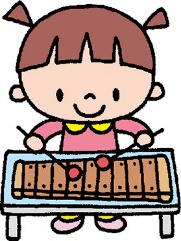 1　部楽器遊び	　　おもちゃのチャチャチャ　　　ゆり組表現遊び	　　パンダ・うさぎ・こあら　　すみれ組表現遊び	　　ももんちゃん　ピョ～ン！たんぽぽ組ごっこ遊び	　　あーそ－ぼー　　　　　　　　ゆり組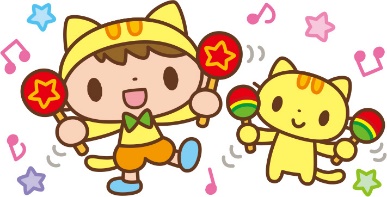 2　部歌・合奏		世界中の子どもたちが　　　　　　　　　ドレミの歌		　さくら組劇遊び		ぐりとぐら		　　もも組歌・合奏		カメの遠足・さんぽ	ひまわり組4．創作劇		さくらぐみのだいだいだいぼうけん　　　　　　　　　　　　　　　　　　　　　　さくら組5．歌・合奏		どんな色が好き・不思議なポケット　　　　　　　　　　　　　　　　　　　　　　　もも組6．劇遊び		かえるののどじまん	ひまわり組7．言語発表		みんなたいせつ	　さくら組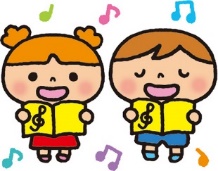 